	Az autóbaleset – Empátia gyakorlatAz empátia, vagy más néven beleérző képesség lehetővé teszi, hogy felismerjük mások érzéseit, a helyzetükbe tudjuk képzelni magunkat. Mintha „belépnénk” az életükbe. Az empátia lehetővé teszi, hogy megértsük a másik nézőpontját, kapcsolódni tudjunk és könnyebben elfogadjunk egy másik embert. Az empátia segít a bizalom kialakításában, mélyítésében és javítja a kommunikációt is. A következő kép egy helyzetet mutat be, amelyről érzések és gondolatok keletkeznek benned. A kérdések mentén beszélj ezekről nyíltan és őszintén – ami épp eszedbe jut.  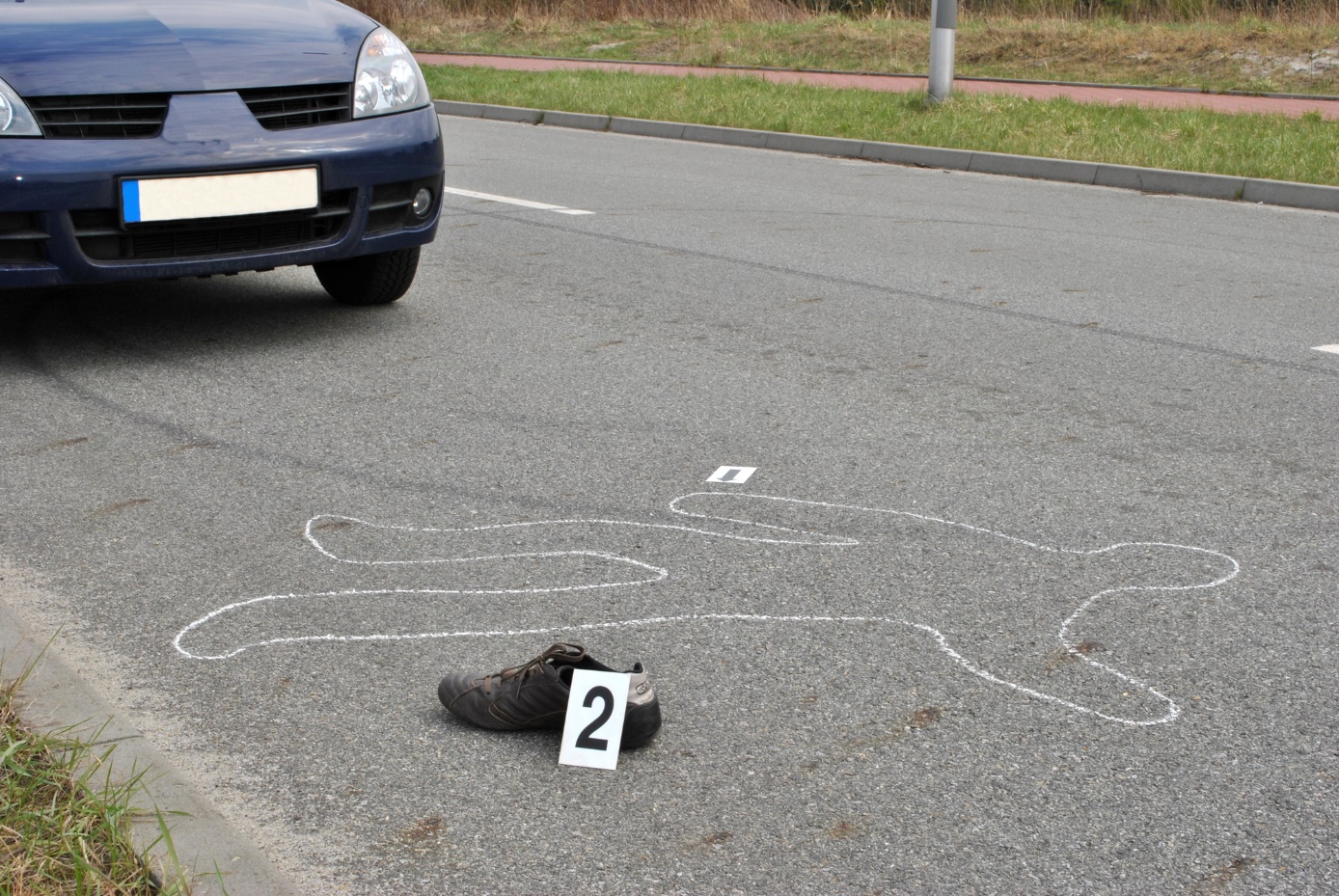 Mi történhetett? A kép alapján hogyan írnád le a lehetséges eseményt? ……………………………………………………………………………………………………………………………………………….……………………………………………………………………………………………………………………………………………….……………………………………………………………………………………………………………………………………………….……………………………………………………………………………………………………………………………………………….Kik lehetnek a szereplők és kik lehetnek az érintettek?……………………………………………………………………………………………………………………………………………….……………………………………………………………………………………………………………………………………………….Ki az, akivel a szereplő(k) vagy az érintett(ek) közül leginkább tudsz érzelmileg azonosulni? Miért pont vele?  ……………………………………………………………………………………………………………………………………………….……………………………………………………………………………………………………………………………………………….Milyen érzések lehetnek benne?    ……………………………………………………………………………………………………………………………………………….……………………………………………………………………………………………………………………………………………….Hogyan adnál neki empátiát? Mit mondanál neki, amely kifejezi az együttérzésed? ……………………………………………………………………………………………………………………………………………….………………………………………………………………………………………………………………………………………………Ki az, akivel a szereplő(k) vagy az érintett(ek) közül leginkább nem tudsz érzelmileg azonosulni? Miért nem?  ……………………………………………………………………………………………………………………………………………….………………………………………………………………………………………………………………………………………………Milyen érzések lehetnek benne?    ……………………………………………………………………………………………………………………………………………….……………………………………………………………………………………………………………………………………………….Miért érdemelné meg az empátiád? ……………………………………………………………………………………………………………………………………………….……………………………………………………………………………………………………………………………………………….Ha mégis megtennéd, hogyan adnál neki empátiát, mit mondanál neki, amely kifejezi az együttérzésed? ……………………………………………………………………………………………………………………………………………….………………………………………………………………………………………………………………………………………………A történetről eszedbe jut-e olyan élethelyzet, olyan érintett, amikor érdemes lett volna vagy épp mostanság érdemes lenne empátiát adni valakinek?……………………………………………………………………………………………………………………………………………….……………………………………………………………………………………………………………………………………………….Mit mondanál, amely kifejezi az együttérzésed? ……………………………………………………………………………………………………………………………………………….……………………………………………………………………………………………………………………………………………….Önmagadnak miért adnál szívesen empátiát; te miért érdemelnéd meg?……………………………………………………………………………………………………………………………………………….………………………………………………………………………………………………………………………………………………. A gyakorlat alapján mit tanultál önmagadról? Hogyan fogalmazod meg a tanulságod? ……………………………………………………………………………………………………………………………………………….………………………………………………………………………………………………………………………………………………. 